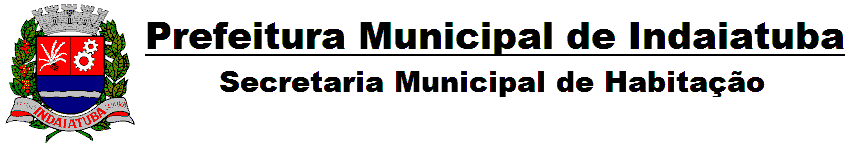 RELAÇÃO DE DOCUMENTOS PARA CADASTRO OU ATUALIZAÇÃO Documentos necessários (apenas originais):RG e CPF (casal);Carteira de Trabalho (casal); Certidão de Casamento ou de Nascimento (casal);RG, CPF e Certidão de Nascimento (filhos);Carteira de Trabalho e Holerites dos filhos maiores de 18 anos;3 últimos holerites ou outro comprovante de renda (casal);3 últimos recibos de benefício (aposentados e pensionistas);Comprovante de Endereço (água ou luz);Recibo de aluguel;Documentos para comprovação de tempo de moradia ou trabalho na Cidade, apresentar ao menos 2 (dois) dos seguintes documentos:Titulo de Eleitor;Carteira de Trabalho com registro no Município;Declaração ou Histórico Escolar do interessado;Declaração do Posto de Saúde atestando o início e a Frequência do atendimento do interessado; Contrato de Aluguel com firma reconhecida;PRÉ-REQUISITOSPara participar de projetos habitacionais sociais (Baixa Renda, faixa - 1) é necessário comprovar no mínimo “5” anos de moradia ou trabalho em Indaiatuba. Para participar de projetos habitacionais em parceria com a Iniciativa Privada (Faixas 1/5, 2 e 3) é necessário comprovar no mínimo “1” ano de moradia ou trabalho em Indaiatuba;O munícipe não deve ser proprietário e nem possuir financiamento de imóvel em qualquer parte do território nacional;O munícipe não deve ter sido atendido anteriormente por Programas Habitacionais em qualquer parte do território nacional. IMPORTANTE O atendimento será por ordem de chegada.Não será realizado o cadastro com pendências de documentos.Só será atendido o titular ou seu cônjuge.MAIORES INFORMAÇÕES / SECRETARIA DE HABITAÇÃO 3834-9329 / 3834-9041 / 3834-9367 / 3834-9179